Welcome to the VI International Conference "Fundamental Bases of Mechanochemical Technologies"VI International Conference "Fundamental Bases of Mechanochemical Technologies" (FBMT-2022) aims to present the latest research and results of scientists related to application of the mechanical activation methods for the fabrication and design of new materials and creation innovative mechanochemical technologies. This conference provides opportunities for the different areas delegates to exchange new ideas and application experiences face to face, to establish business or research relations and to find global partners for future collaboration.Conference will be held from November 21 to 24, 2022 in Academgorodok of Novosibirsk (Russia).Publications:Conference abstracts will be published electronically before the conference. Abstract text (one page) in English must be submitted by e-mail in Microsoft Word format to fbmt2022@solid.nsc.ru.An abstract format sample is available on the conference website: http://www.solid.nsc.ru/FBMT2022Conference materials in the form of full-text articles are planned to be published in the journals “Powders” (MDPI, Special Issue “Particle Technologies”) and  “Chimica Techno Acta” ( Publisher of the Ural Federal University, Russia).SCIENTIFIC PROGRAM OF THE CONFERENCE:Theoretical aspects of mechanical activation of chemical processes. Kinetics and mechanism of mechanochemical reactions.Mechanochemical synthesis. Mechanical alloying.Mechanochemistry of organic systems and plant materials.Application of the mechanical activation methods for the fabrication and design of new materials, including those for environmentally friendly and resource-saving energy technologies and additive manufacturing.Innovative mechanochemical technologies.TECHNOLOGY PROGRAM OF THE CONFERENCE:Online Communication of the Technologies and Innovations between Scholars and Experts of the Conference and Chinese Companies.ORGANIZER OF THE CONFERENCE:Institute of Solid State Chemistry and Mechanochemistry SB RAS (ISSCM SB RAS)CO-ORGANIZERS OF THE CONFERENCE:Science and Technology Society of Guangdong Province, ChinaDalian Jiaotong University, China Academic Exchange Information Center (AEIC), China The conference is organized under the auspices:International Mechanochemical Association (IMA)SPONSORSDongguan Fenghuolun Thermal Technology Co., Ltd., ChinaVladimir Biotechnology Co., Ltd., ChinaProgram Organizing Committee:Chairman - Lyakhov N.Z., Academician of the Russian Academy of Sciences (Russia)FORMAT:The conference will be held in a hybrid format (in-person or remote participation). In-person participation is preferred!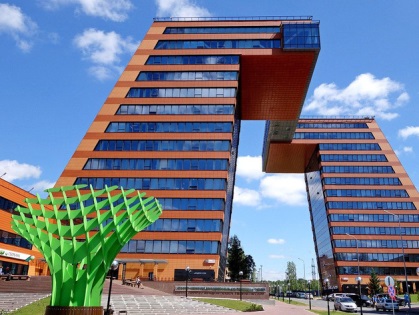 Conference official languages:Russian and English  Location:Academpark of Novosibirsk Academgorodok,Teamwork space "Boiling Point" (Nikolaev St., 11).KEY DATES:October 21 - Submission of registration form, submission of abstractsNovember 1 - Payment of the registration feeNovember 21 - Arrival of the conference participantsNovember 22 - Opening of the conferenceDEtails of the registration fees Registration fee for FBMT 2022 foreign participants – 700 CNY For students and post-graduate students –420 CNYOnline participation on the Zoom platform –350 CNYThe registration fee covers access to all technical sessions, welcome reception, coffee, conference materials and technical support during the Conference.At least one author for each accepted final paper must pre-register.Local Organizing Committee:Chairman – Acad. Nikolay Z. Lyakhov (ISSCM SB RAS, Russia)Co-chairman - Corr. Member Alexander P. Nemudry (ISSCM SB RAS)Deputy Chairman - Prof. Oleg I. Lomovsky (ISSCM SB RAS)Scientific secretary - Dr. Sci. Tatyana P. Shakhtshneider (ISSCM SB RAS)Members of the Local Organizing Committee:Conference Secretariat:CONTACTS:Institute of Solid State Chemistry and Mechanochemistry SB RAS630090, Novosibirsk, str. Kutateladze, 18tel. + 7(383)332-53-44, e-mail: fbmt2022@solid.nsc.ruWe are waiting for you in the scientific heart of Siberia!E. G. Avvakumov (Russia)L. A. Isupova (Russia)G. A. Pribytkov (Russia)T. A. Akopova (Russia)A. M. Jorge Jr. (Brazil)A. S. Rogachev (Russia)M. I. Alymov (Russia)A. M. Kalinkin (Russia)Rakesh Kumar (India)P. A. Vityaz (Belarus)N. V. Kosova (Russia)V. Šepelák (Germany)D. V. Dudina (Russia)E. A. Levashov (Russia)M. Senna (Japan)G. Cagnetta (Italy)O. I. Lomovsky (Russia)F. Kh. Urakaev (Russia)Gao Hong (China)A. P. Nemudry (Russia)Weike Su (China)Z. R. Ismagilov (Russia)Yuchun Zhai (China)CNY:1. Beneficiary’s bank:SWIFT code: LEVBRU55XXXBANK LEVOBEREZHNY PJSC48 KIROVA STR. NOVOSIBIRSK, 630102, RUSSIAN FEDERATIONAcc. with Correspondent Bank No.:  30109156800000000034Correspondent Bank of Beneficiary’s Bank: BANK OF CHINA (RUSSIA), MOSCOWSWIFT code: BKCHRUMMXXXin favor of Beneficiary: Institute of Solid State Chemistry and Mechanochemistry SB RAS, ISSCM.acc. No.:  40503156000210007193Telex: 623277 NSKBL RU2. Beneficiary’s bank:SWIFT code: LEVBRU55XXXBANK LEVOBEREZHNY PJSC48 KIROVA STR. NOVOSIBIRSK, 630102, RUSSIAN FEDERATIONAcc. with Correspondent Bank No.:  30109156400000009850 Correspondent Bank of Beneficiary’s Bank: BANK ICBC (JSC), MOSCOWSWIFT code: ICBKRUMMXXX in favor of Beneficiary: Institute of Solid State Chemistry and Mechanochemistry SB RAS, ISSCM.acc. No.:  40503156000210007193Telex: 623277 NSKBL RUD. V. Dudina, Dr. Sci. (LIH SB RAS)N. F. Uvarov, Dr. Sci. (ISSCM SB RAS)L. A. Isupova, Dr. Sci. (BIC SB RAS)F. Kh. Urakaev, Dr. Sci. (IGM SB RAS)O. Lomovsky, PhD (ISSCM SB RAS) E. M. Podgorbunskikh, PhDI. V. Burdukova A. A. Shindrov, PhD V. I. Kvashnin A. V. Ukhina, PhD